Applesauce Oatmeal Muffins with Blueberries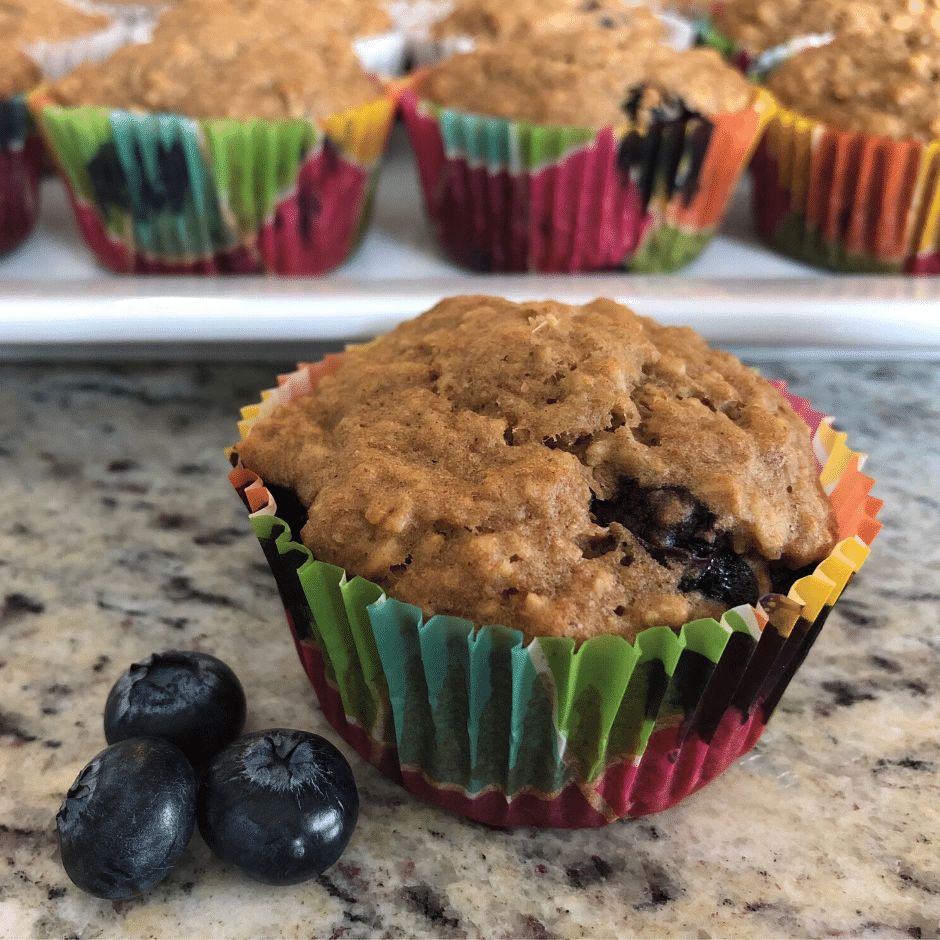 Photo provided by Kayla ColgroveYield: Makes 12 muffins Ingredients:½ cup whole wheat flour½ cup all-purpose flour1 cup quick-cooking oatmeal½ teaspoon cinnamon1 teaspoon baking powder½ teaspoon baking soda¼ teaspoon salt1 large egg1/3 cup vegetable oil1 cup applesauce, unsweetened½ cup brown sugar, lightly packed½ cup blueberries, fresh or frozen (unsweetened)Directions:Wash hands with soap and water.Preheat oven to 350°F. Line a muffin pan with 12 baking cups.In large bowl, combine dry ingredients (flours, oatmeal, cinnamon, baking powder, baking soda and salt); mixing well.Break egg into a small bowl. Wash hands with soap and water after cracking raw egg. Add the oil, applesauce, and brown sugar. Mix well.Add wet ingredients to dry ingredients and stir just enough to moisten the ingredients. Batter should still be lumpy.Gently stir in blueberries.Divide the mixture between 12 muffin cups (about ¼ cup of batter for each muffin cup).Bake at 350°F for 25–30 minutes or until a toothpick/knife inserted near the center comes out clean.Remove from oven and cool in pan for 5 minutes. Then place muffins on a wire rack to finish cooling.Store muffins in a covered container or plastic storage bag to prevent them from drying out. Enjoy muffins within 3–4 days or freeze to eat at a later time.Notes: It is important to not overmix the batter. Only 10–15 strokes are needed to moisten the ingredients.When using frozen blueberries, do not thaw them. Keep blueberries frozen so they do not cause the batter to turn a bluish color.Try these variations. Enjoy the muffins plain by not adding blueberries or add dark chocolate chips instead of blueberries.Nutrition Information:Serving Size (1 muffin): Calories 159Total Fat 7gSaturated Fat 1gCholesterol 18mgSodium 152mgTotal Carbohydrates 22gTotal Sugars 9gProtein 3g